Redovisningsfrågor – FolkdräkterDetta är förslag på frågor som eleverna kan utgå ifrån när de skall hålla sitt muntliga föredrag om sitt arbete.Visa bild på originalet av folkdräkten och förklara varför ni valde just att inspireras av den?Berätta om er arbetsprocess, hur har ni delat upp arbetet?Vilka hantverkstekniker har ni valt att arbeta med – berätta lite om dem?Vilka material har ni valt att arbeta med - berätta lite om dem?Vad är du mest nöjd med?Vad skulle kunna bli bättre till nästa gång?Hur var det att arbeta i grupp?Var det något ni tyckte var svårt, hur löste du problemet?Vad var roligast med uppgiften?Är ni nöjd med eran insatts?Har ni lärt er något nytt, nämn något?Berätta vad ni har tagit från originalet in i ert nya plagg?Vem skulle bära denna outfit och var?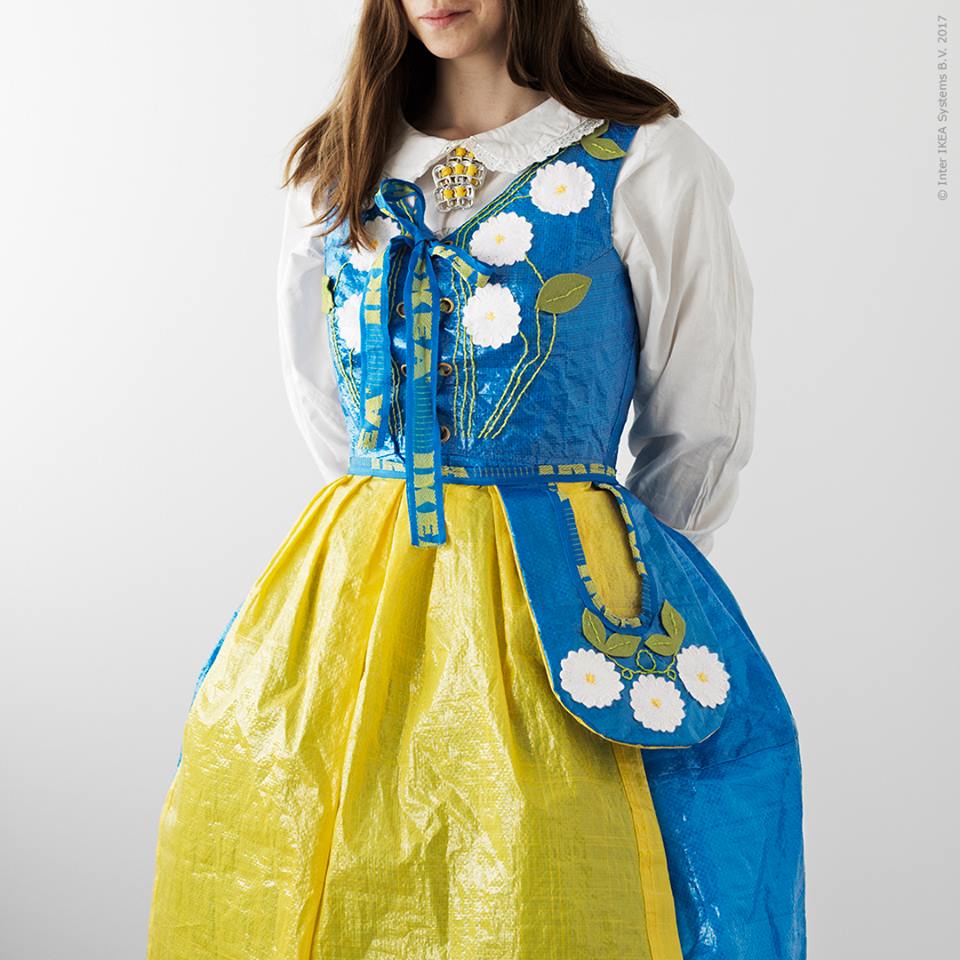 